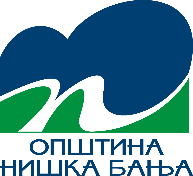 РЕПУБЛИКА СРБИЈА ГРАД  НИШГРАДСКА ОПШТИНА НИШКА БАЊА                                           Нишка Бања, Синђелићева бр. 3КОМИСИЈА ЗА СПРОВОЂЕЊЕ ПОСТУПКА КОНКУРСА ЗА ФИНАНСИРАЊЕ И СУФИНАНСИРАЊЕ  ПРОГРАМА И ПРОЈЕКАТА ЦРКАВА И ВЕРСКИХ ЗАЈЕДНИЦА ЗА ИЗГРАДЊУ, ОБНОВУ, АДАПТАЦИЈУ, ИНВЕСТИЦИОНО И ТЕКУЋЕ ОДРЖАВАЊЕ ИЗ БУЏЕТА ГРАДСКЕ ОПШТИНЕ НИШКА БАЊАПРИЈАВНИ OБРАЗАЦ (*- попуњава Комисија)(попунити искључиво на рачунару)								ЗАКОНСКИ  ЗАСТУПНИК           М.П.                   _________________________                                                               	                           (својеручни потпис заступника)              Евиденциони број*:Датум пријема пријаве*:Напомена*:ПРИЈАВА НА КОНКУРСПРИЈАВА НА КОНКУРСНазив организације - подносиоца предлога пројекта/програма:Скраћени назив (уколико постоји)Назив пројекта:Област пројекта:(уписати из јавног позива област за коју се конкурише)Укупан буџет пројекта:Износ који се тражи из буџета општине:Подаци о подносиоцу пријаве ( подносиоцу предлога пројекта/програма):Подаци о подносиоцу пријаве ( подносиоцу предлога пројекта/програма):Адреса подносиоца предлога пројекта/ програма:Телефон, факс:Е-mail адреса:Web сајт:Број  рачуна код Управе за трезор:Матични број:ПИБ:Име, презиме и функција подносиоца пријаве, тел. за контакт:Име, презиме, функција особе овлашћене за заступање и представљање 